Torino, 4/3/2021SEGNALAZIONE PROVVEDIMENTI DI INTERESSE AGRICOLOBURP N. 9 DEL 4 MARZO  2021Regione Piemonte Direzione Agricoltura e Cibo Settore Produzioni Agrarie e Zootecniche Comunicazione di sospensione del procedimento “Ammissibilità delle domande di sostegno presentate nell'ambito della Operazione 4.1.3 "Riduzione delle emissioni di ammoniaca e gas serra in atmosfera” del PSR 2014-2020http://www.regione.piemonte.it/governo/bollettino/abbonati/2021/corrente/attach/aa_aa_regione%20piemonte_2021-03-02_75954.pdfUnione montana dei Comuni della Valsesia - Varallo Sesia (Vercelli) Statuto dell' Unione Montana dei Comuni della Valsesia con modifiche e integrazioni approvate dalle deliberazioni di consiglio n. 21 del 02/12/2020, n. 26 del 22/12/2020 e n.3 del 15/01/2021http://www.regione.piemonte.it/governo/bollettino/abbonati/2021/corrente/attach/aa_aa_unione%20montana%20comuni%20valsesia_2021-02-19_75816.pdfD.D. 22 febbraio 2021, n. 250 Piano regionale di selezione genetica degli ovini per la resistenza alla scrapie classica. Accertamento della somma di Euro 3.755,53 sul cap. 27675/21 dell'entrata ed impegno della somma di Euro 3.755,53 sul cap.176024/21 da liquidare ad allevatori piemontesi a titolo di indennizzo spettante per la macellazione di ovini in applicazione delle misure imposte dal Piano.http://www.regione.piemonte.it/governo/bollettino/abbonati/2021/corrente/attach/dda1400000250_10100.pdfD.D. 18 febbraio 2021, n. 154 Art. 5 comma 3 del D.Lgs. 102/2004 e s.m.i. - D.M. n. 33619 del 22/12/2017 e D.M. n. 8738 del 14/09/2018. Interventi per danni in agricoltura da avversità atmosferiche verificatesi dal 21 al 26 novembre 2016 e riconosciute eccezionali con D.M. 10784 del 28/03/2017. Aggiornamento elenco beneficiari.http://www.regione.piemonte.it/governo/bollettino/abbonati/2021/corrente/attach/dda1710000154_10400.pdfD.D. 21 febbraio 2021, n. 158 Art. 17 L.R. 5/2018. Azienda agri-turistico-venatoria SAN MARTINO (Bosconero). Rinnovo concessione e zone di addestramento, allenamento e prove dei cani da caccia di tipo "C", con facoltà di sparo.http://www.regione.piemonte.it/governo/bollettino/abbonati/2021/corrente/attach/dda1700000158_10400.pdfD.D. 21 febbraio 2021, n. 159 Art. 17 L.R. 5/2018. Azienda agri-turistico-venatoria BOZZOLE. Rinnovo della concessione e della la zona di addestramento, allenamento e prove dei cani da caccia, con facoltà di sparo di tipo Chttp://www.regione.piemonte.it/governo/bollettino/abbonati/2021/corrente/attach/dda1700000159_10400.pdfD.D. 25 febbraio 2021, n. 167 Rettifica all'Allegato A (prefazione) della D.D. A17-146-2021 di approvazione dell'Elenco prezzi dell'agricoltura per l'anno 2021.http://www.regione.piemonte.it/governo/bollettino/abbonati/2021/corrente/attach/dda1700000167_10400.pdfD.D. 25 febbraio 2021, n. 169 Art. 17 L.R. 5/2018. rinnovo concessione dell'azienda faunistico venatoria LE COLOMBARE.http://www.regione.piemonte.it/governo/bollettino/abbonati/2021/corrente/attach/dda1700000169_10400.pdfD.D. 25 febbraio 2021, n. 170 Art. 17 L.R. 5/2018. Rinnovo della concessione dell'Azienda agri-turistico-venatoria LENTA 1 e delle zone di addestramento, allenamento e di prove dei cani da caccia.http://www.regione.piemonte.it/governo/bollettino/abbonati/2021/corrente/attach/dda1700000170_10400.pdfDeliberazione della Giunta Regionale 19 febbraio 2021, n. 23-2898 Regolamento (UE) 1308/2013 del 17 dicembre 2013, articolo 55. Aiuti nel settore dell’apicoltura. Proposta di integrazione di risorse per la campagna 2020-2021 e di nuova tabella finanziaria per la campagna 2021-2022, a modifica della D.G.R. 14-8361 del 1 febbraio 2019, come modificata dalla D.G.R. 14-1836 del 7 agosto 2020.http://www.regione.piemonte.it/governo/bollettino/abbonati/2021/corrente/attach/dgr_02898_990_19022021.pdfDeliberazione della Giunta Regionale 19 febbraio 2021, n. 21-2896 Agenzia Regionale Piemontese per le Erogazioni in Agricoltura (ARPEA) - Presa d'atto della proposta di Piano delle Performance per il triennio 2021-2023.http://www.regione.piemonte.it/governo/bollettino/abbonati/2021/corrente/attach/dgr_02896_1050_19022021.pdfDeliberazione della Giunta Regionale 19 febbraio 2021, n. 27-2902Legge 154/2016, articolo 12.  Disciplina regionale dei profili formativi per l'esercizio dell'attivita' di manutenzione del verde. Proroga al 22 febbraio 2022 del termine previsto al punto 13 -Disposizioni Transitorie - dell'allegato A della D.G.R. n. 39-8764 del 12 aprile 2019, come da ultimo modificata dalla D.G.R. n. 8-1027 del 21 febbraio 2020.http://www.regione.piemonte.it/governo/bollettino/abbonati/2021/corrente/attach/dgr_02902_1050_19022021.pdfDeliberazione della Giunta Regionale 26 febbraio 2021, n. 9-2916 Disposizioni straordinarie in materia di tutela della qualita' dell'aria ad integrazione e potenziamento delle misure di limitazione delle emissioni, strutturali e temporanee, di cui alla D.G.R. n. 14-1996 del 25 settembre 2020, e dei vigenti protocolli operativi.http://www.regione.piemonte.it/governo/bollettino/abbonati/2021/corrente/attach/dgr_02916_1050_26022021.pdfD.D. 17 febbraio 2021, n. 62 Procedura aperta telematica, ex artt. 58 e 60 D.Lgs. 50/2016, per l'affidamento dei servizi operativi e divulgativi innovativi per l'applicazione delle tecniche di produzione agricola integrata e biologica. Aggiudicazione definitiva all'A.T.I. 3A S.r.l. - FONDAZIONE AGRION, corrente in Torino.http://www.regione.piemonte.it/governo/bollettino/abbonati/2021/corrente/attach/dda1010000062_1070.pdfD.D. 16 febbraio 2021, n. 76PSR 2014-2020 - Disposizioni in materia di riduzioni ed esclusioni dal pagamento in attuazione dei Regolamenti (UE) n. 1306/2013 e n. 640/2014 e s.m.i. e del Decreto Mipaaf n. 2588 del 10 marzo 2020 - Operazione 16.2.1 - azione 1 ''Progetti pilota nel settore forestale''. D.D. 431 del 13.02.2019.http://www.regione.piemonte.it/governo/bollettino/abbonati/2021/corrente/attach/dda1610000076_10300.pdfD.D. 16 febbraio 2021, n. 146 Deliberazione della Giunta regionale 2 marzo 2018, n. 22-6548. Approvazione Elenco prezzi Agricoltura per l'anno 2021 per la valutazione e verifica dei costi relativi alla realizzazione di opere e lavori in materia agricola.http://www.regione.piemonte.it/governo/bollettino/abbonati/2021/corrente/attach/dda1700000146_10400.pdfCONSIGLIO REGIONALE DEL PIEMONTE Comunicato Comunicato della Commissione consultiva per le Nomine RIAPERTURA DEI TERMINI PER LA PRESENTAZIONE DELLE CANDIDATUREhttp://www.regione.piemonte.it/governo/bollettino/abbonati/2021/corrente/attach/aa_aa_comunicato%20del%20consiglio%20regionale_2021-03-02_75930.pdfCONSIGLIO REGIONALE DEL PIEMONTE Comunicato Comunicato della Commissione consultiva per le Nomine Riapertura dei termini in riferimento alla Commissione di garanziahttp://www.regione.piemonte.it/governo/bollettino/abbonati/2021/corrente/attach/aa_aa_comunicato%20del%20consiglio%20regionale_2021-03-02_75931.pdf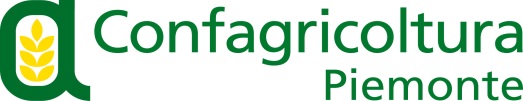 